Supplementary materialNavigating the hydroxymethylome: some experimental biases and quality control tools for the tandem OxBS Illumina microarraysSupplementary Table 1. Multivariable linear regression model outputs for comparing DNA extraction kit performance between BS and oxBS treated samples, with sample source adjusted.Supplementary Table 2. Linear mixed effect model outputs for comparing DNA extraction kit performance between BS and oxBS treated samples, with sample source included as a random intercept.Supplementary Table 3. Pairwise Wilcoxon rank sum test p-values from comparing the internal normalization control probe (NORM_A/G/C/T) intensities in BS converted and oxBS converted ccRCC samples.Supplementary Figure 1. The probe call rate difference across all data sets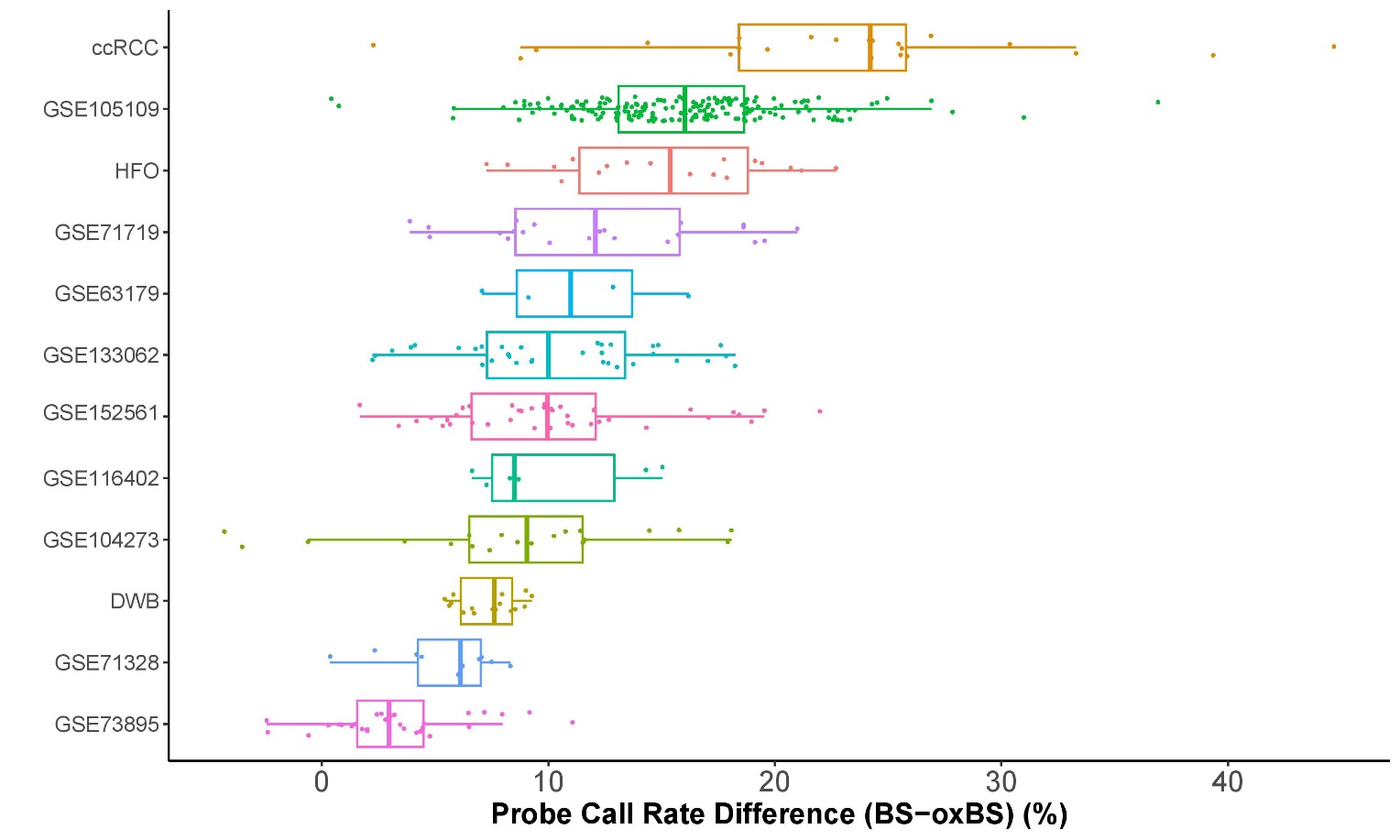 Supplementary Figure 2. Principal component regression analysis of technical variables in ccRCC samples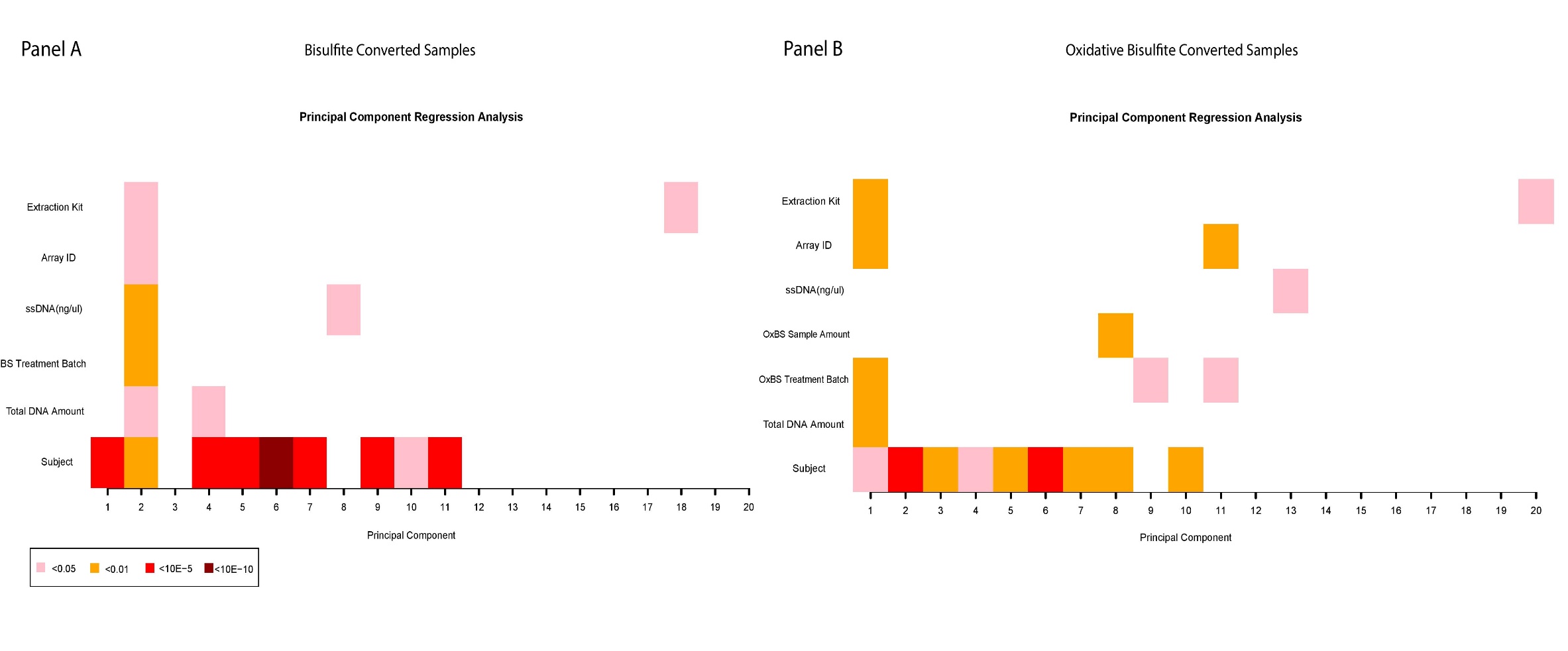 Supplementary Figure 3. Coefficient of variation and ICC in replicate human fetal oligodendrocyte samples.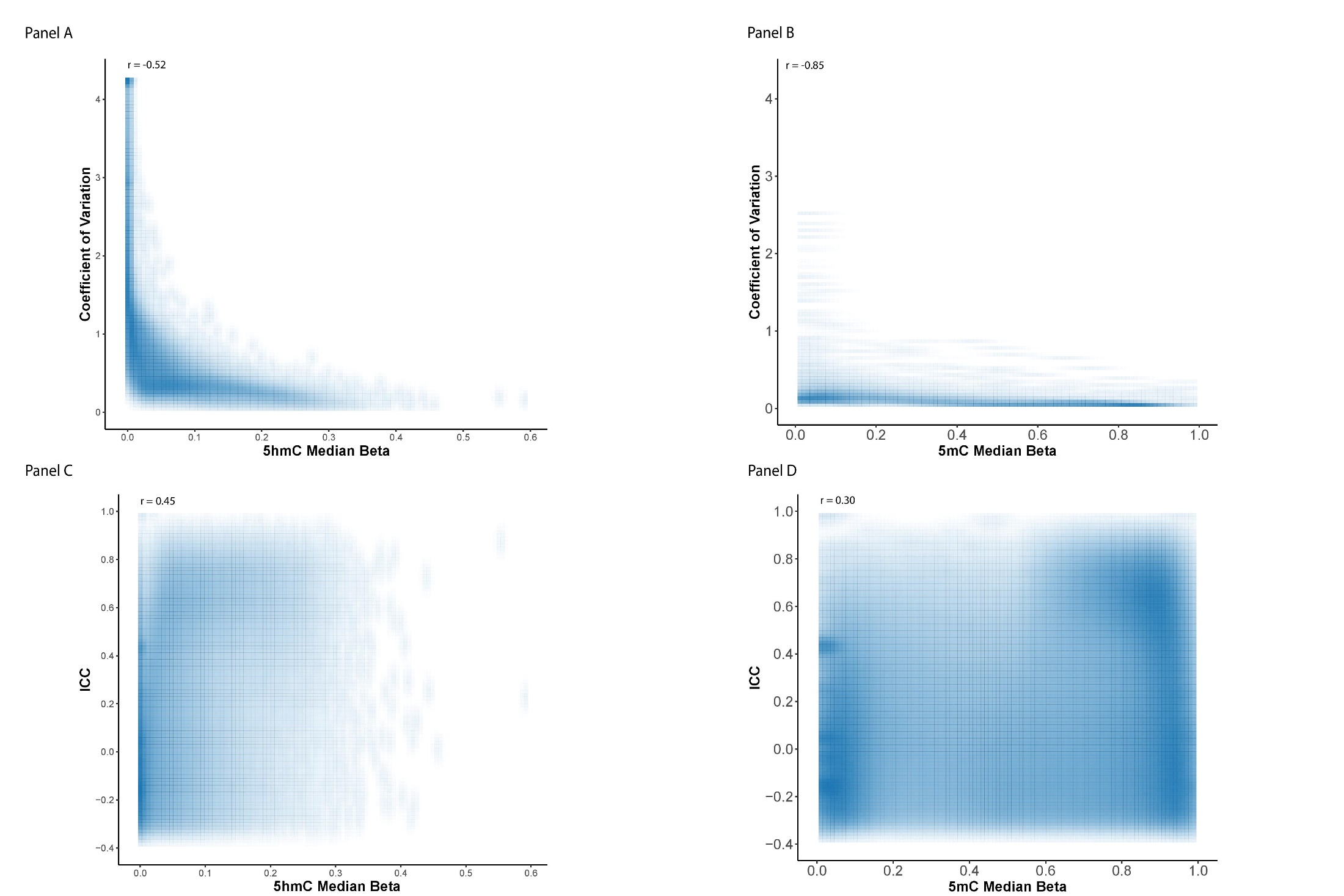 Supplementary Figure 4. The recommended 5hmC cut-off batch 1 samples batch 2 samples using oxBSQC.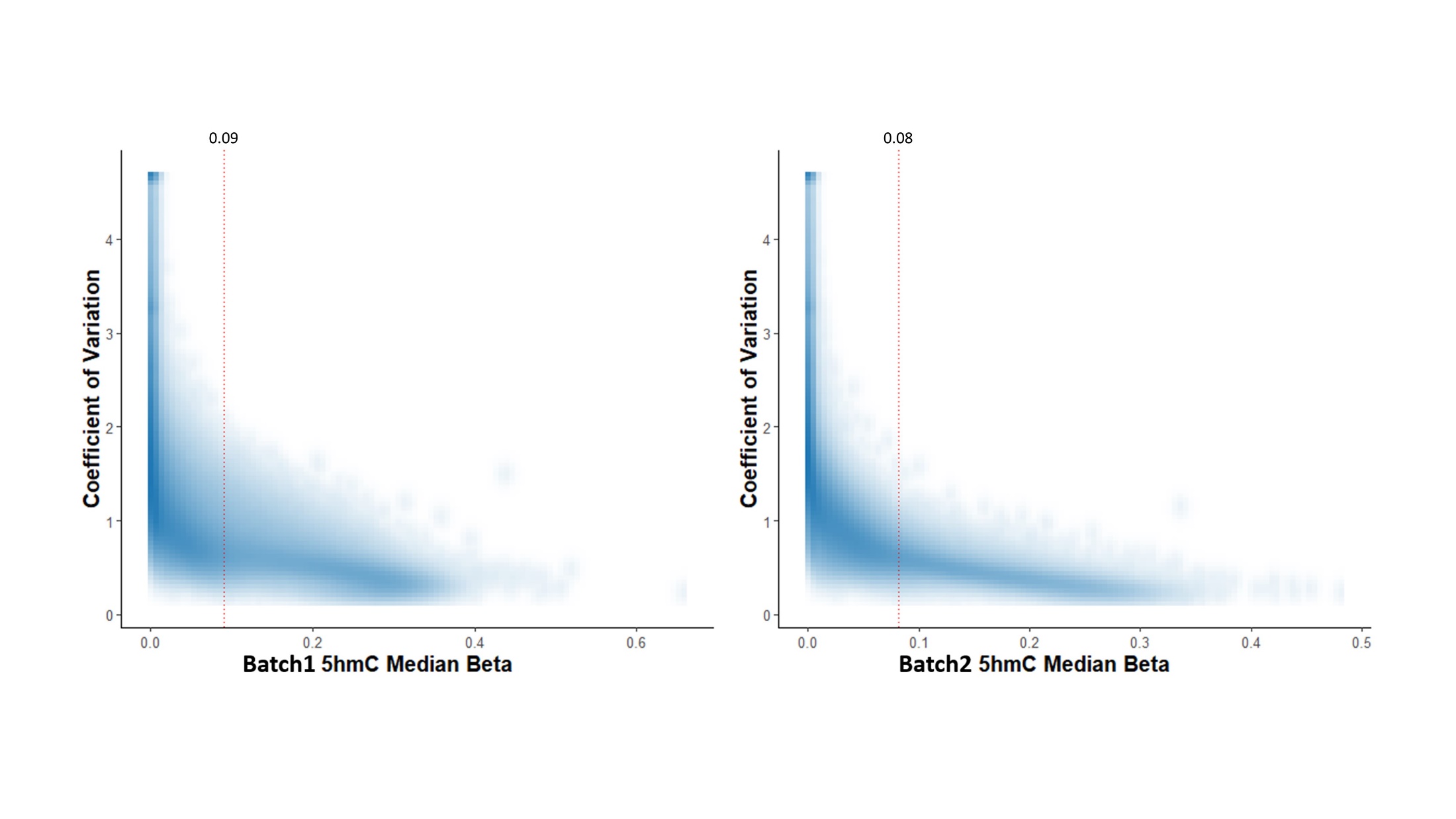 Supplementary Figure 5. The distribution of 5hmC signal in low-quality probe vs high quality probe in batch 1 samples batch 2 samples using oxBSQC.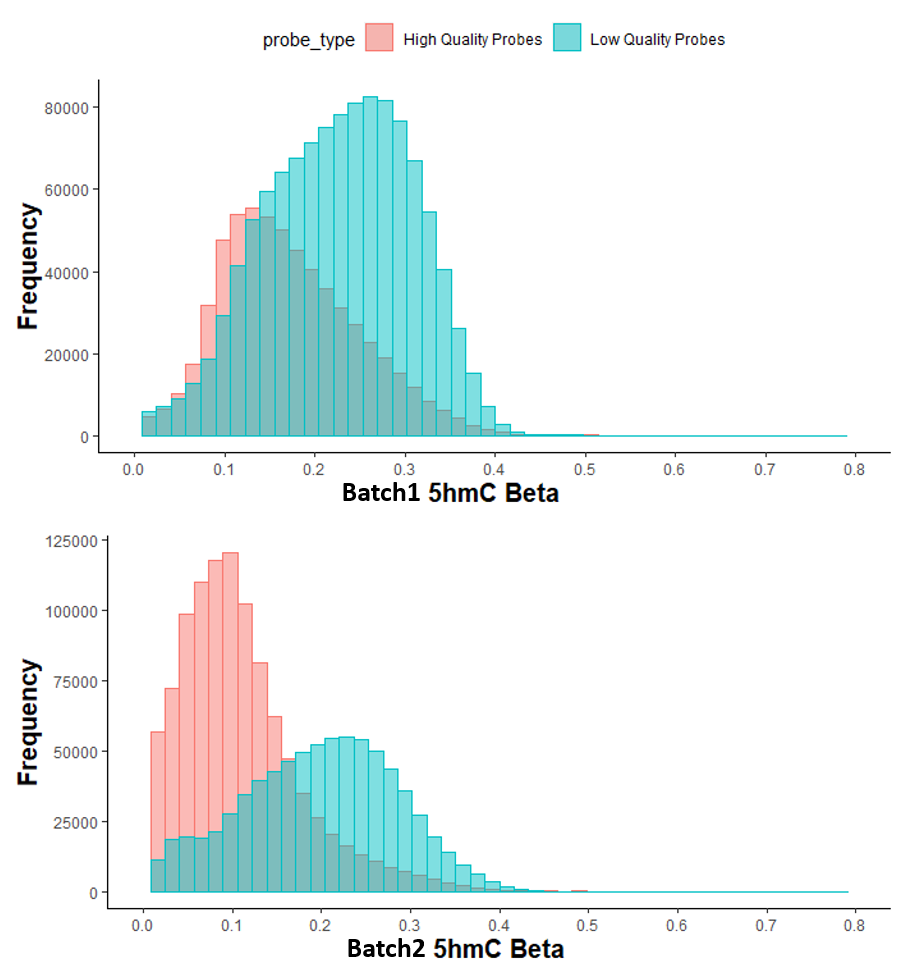 Supplementary Figure 6. The CpG genomic location enrichment for low-quality probes in batch1 and batch2 using oxBSQC.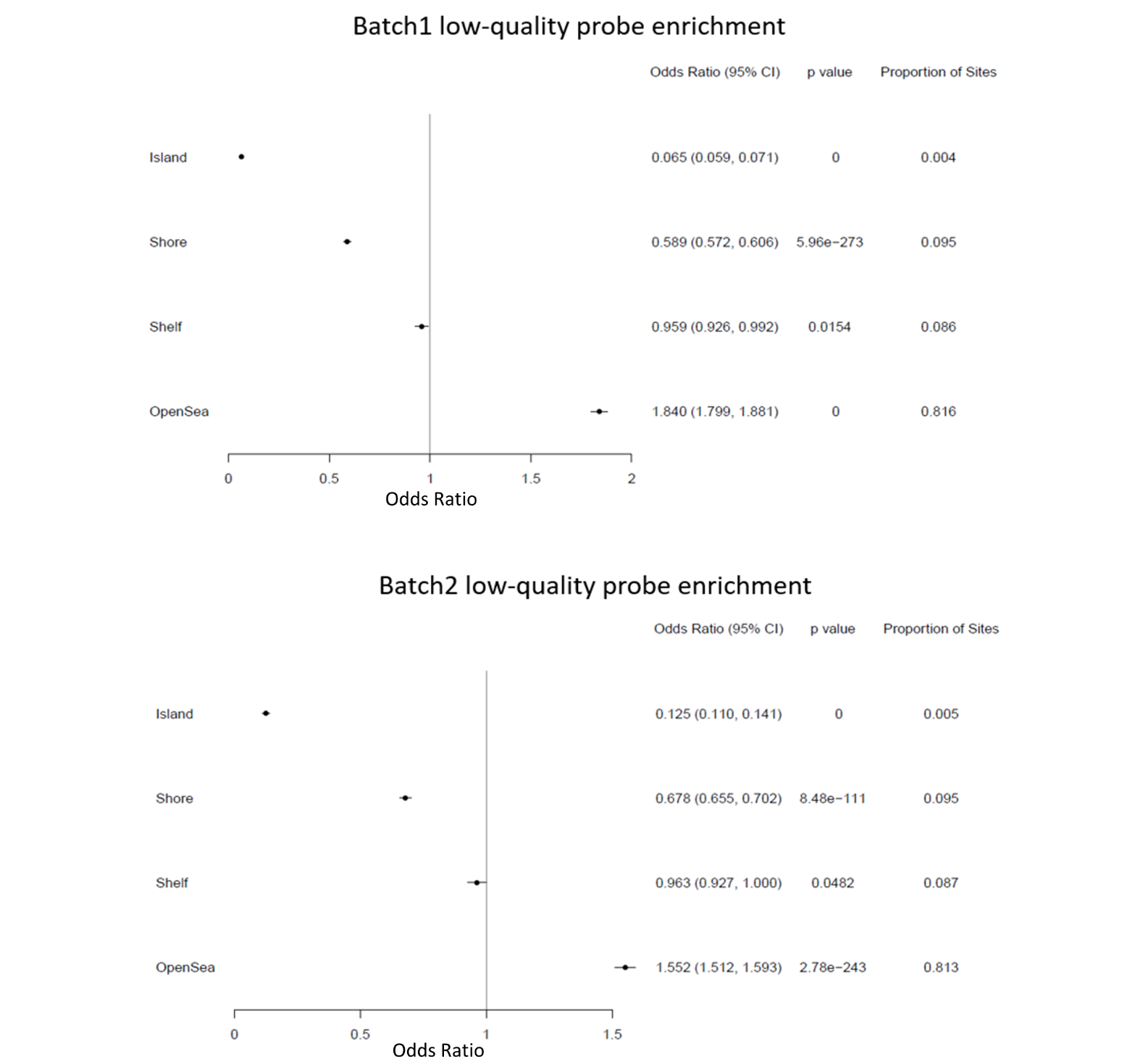 Supplementary Figure 7. The distribution of internal normalization control probe (NORM_A/G/C/T) intensities in BS converted and oxBS converted ccRCC samples.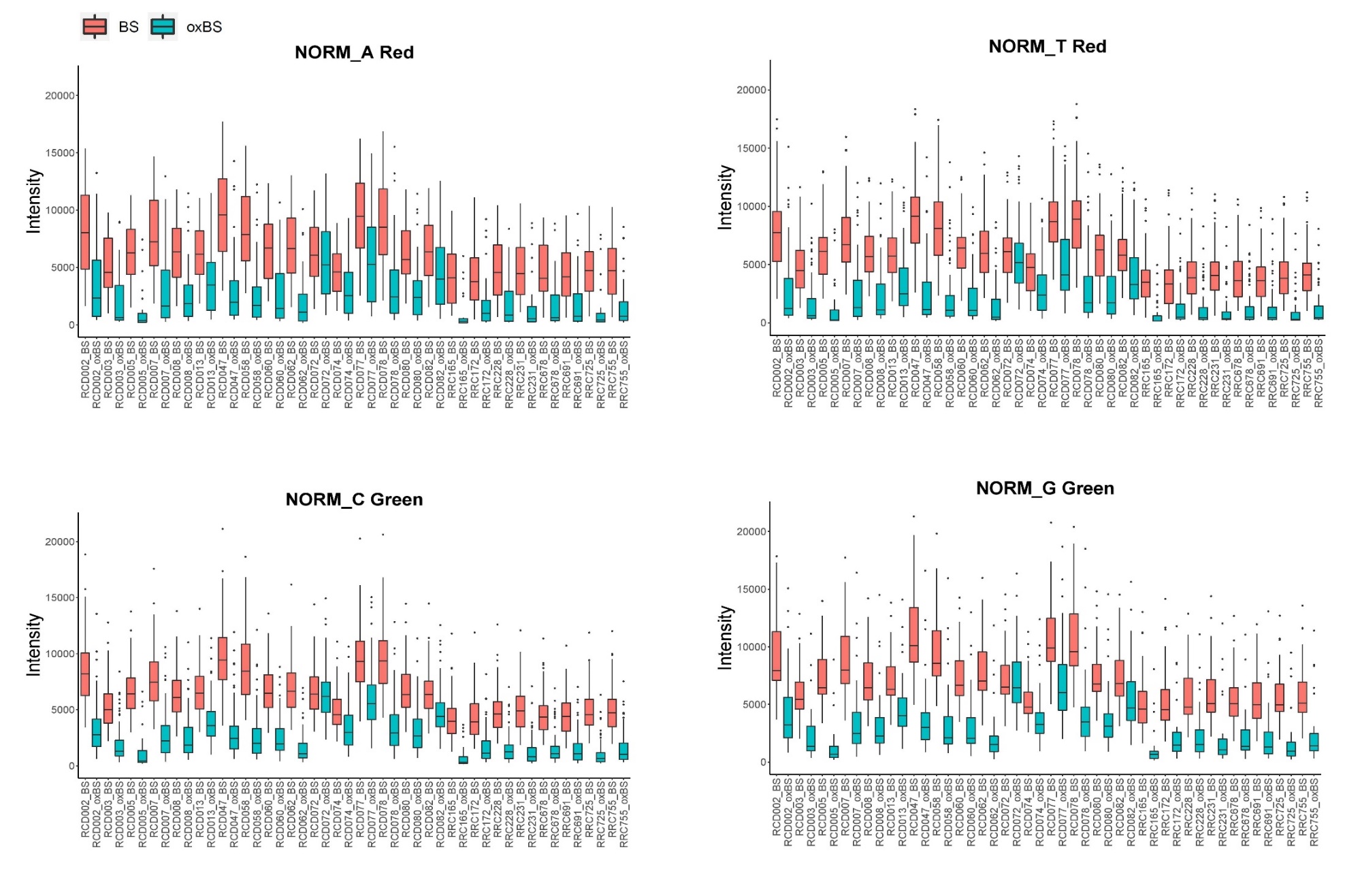 Multivariable Linear Regression ModelMultivariable Linear Regression ModelDependent variable:Dependent variable:Fraction of Low Quality ProbesFraction of Low Quality ProbesBisulfite Converted SamplesOxidative Bisulfite Converted SamplesKit:Tandem Nucleic Acid Extraction Kit-0.365-19.464***(-5.687, 4.956)(-27.038, -11.890)Study:ccRCC-0.339.283**(-5.679, 5.018)(1.671, 16.895)Study:DWB0.6988.504***(-1.767, 3.163)(4.996, 12.013)Study:GSE104273-18.581***-11.926***(-20.886, -16.276)(-15.206, -8.646)Study:GSE105109-7.965***-8.719***(-9.734, -6.196)(-11.236, -6.202)Study:GSE116402-17.796***6.403(-24.102, -11.491)(-2.571, 15.377)Study:GSE133062-19.630***4.204(-25.344, -13.916)(-3.928, 12.337)Study:GSE63179-4.437**-0.608(-8.404, -0.471)(-6.253, 5.038)Study:GSE71328-15.211***-5.409***(-18.041, -12.381)(-9.437, -1.381)Study:GSE71719-9.190***-6.231***(-11.448, -6.932)(-9.445, -3.017)Study:GSE73895-6.518***5.291***(-8.657, -4.379)(2.247, 8.336)Study:PedCNS-0.4714.289***(-2.508, 1.566)(1.390, 7.187)Constant98.192***83.051***(96.500, 99.883)(80.644, 85.458)Observations417417R20.7280.627Adjusted R20.720.616Residual Std. Error (df = 404)3.6615.21F Statistic (df = 12; 404)90.091***56.671***Note: *p<0.1; **p<0.05; ***p<0.01Linear Mixed Effect ModelDependent variable:Dependent variable:Fraction of Low Quality ProbesFraction of Low Quality ProbesBisulfite Converted SamplesOxidative Bisulfite Converted SamplesKit:Tandem Nucleic Acid Extraction Kit-1.704-15.935***(-6.435, 3.026)(-21.708, -10.162)Constant90.240***82.599***(85.753, 94.727)(78.610, 86.589)Observations417417Log Likelihood-1,155.39-1,296.61Akaike Inf. Crit.2,318.772,601.22Bayesian Inf. Crit.2,334.892,617.33Note: *p<0.1; **p<0.05; ***p<0.01IDNorm_A Red P-valueNorm_C Green P-valueNorm_G Green P-valueNorm_T Red P-valueRCD0027.45E-091.90E-117.45E-092.00E-11RCD0037.45E-091.90E-117.45E-093.03E-11RCD0057.45E-091.90E-117.45E-093.36E-11RCD0077.45E-091.80E-117.45E-091.90E-11RCD0083.73E-082.22E-111.49E-084.35E-11RCD0133.73E-082.59E-112.24E-085.34E-11RCD0477.45E-091.90E-117.45E-092.22E-11RCD0587.45E-091.90E-117.45E-092.46E-11RCD0607.45E-091.90E-117.45E-091.90E-11RCD0627.45E-091.80E-117.45E-091.90E-11RCD0720.0122698320.0037800430.0528130680.000622078RCD0741.42E-075.62E-114.10E-078.43E-11RCD0787.45E-091.90E-117.45E-092.00E-11RCD0807.45E-092.00E-117.45E-093.03E-11RRC1657.45E-091.90E-117.45E-093.19E-11RRC1727.45E-093.03E-117.45E-096.22E-11RRC2287.45E-091.90E-117.45E-092.59E-11RRC2317.45E-091.90E-117.45E-091.90E-11RRC6787.45E-092.11E-117.45E-096.22E-11RRC6911.49E-081.90E-112.24E-082.73E-11RRC7257.45E-091.90E-117.45E-092.00E-11RRC7557.45E-091.90E-117.45E-092.34E-11